Writing about an Unseen Poem: The EagleWhat do you think the poet is saying about the eagle, and nature in general, and how does he present his ideas? Planning your answer:  think about the following aspects of the poem and jot down some answers to the questions. You have five minutes.What does the title make you think about?Who is the speaker and who is being addressed? What happens in the poem?Where is it set? Does this change? When is it set? Does this change?How is it arranged? When and why does the poet start a new stanza? Is there a regular rhythm? What is the rhyme scheme? Why has the poet used these? How does the poet use sounds? What sort of imagery is used? Is there anything interesting about the language? Can you recognise any poetic techniques? Why has the poet used these?What do you think the poem is really about? What is the poet’s attitude to his or her theme? How does the poem make you feel and what do you think of it?Sample answer:Is this answer good enough for an A*? Look at the mark scheme overleaf. How could you improve it? Try writing your own, better answer.Unit 2 Section B Mark SchemeWhat do you think is the poet’s attitude towards the way we live and work in the modern world, and how does she present this attitude to the reader?Have a go at writing an answer to this question. You have 30 minutes. After you have completed the question have a go at assessing it, using the mark criteria.Have you explored the poem, showing insight?Have you closely analysed details in the poem to support your interpretation?Have you evaluated the poet’s use of language and its effect on the reader?Have you evaluated the poet’s use of structure and form and their effect on the reader? Have you given a convincing and/or imaginative interpretation of the poem’s themes and ideas?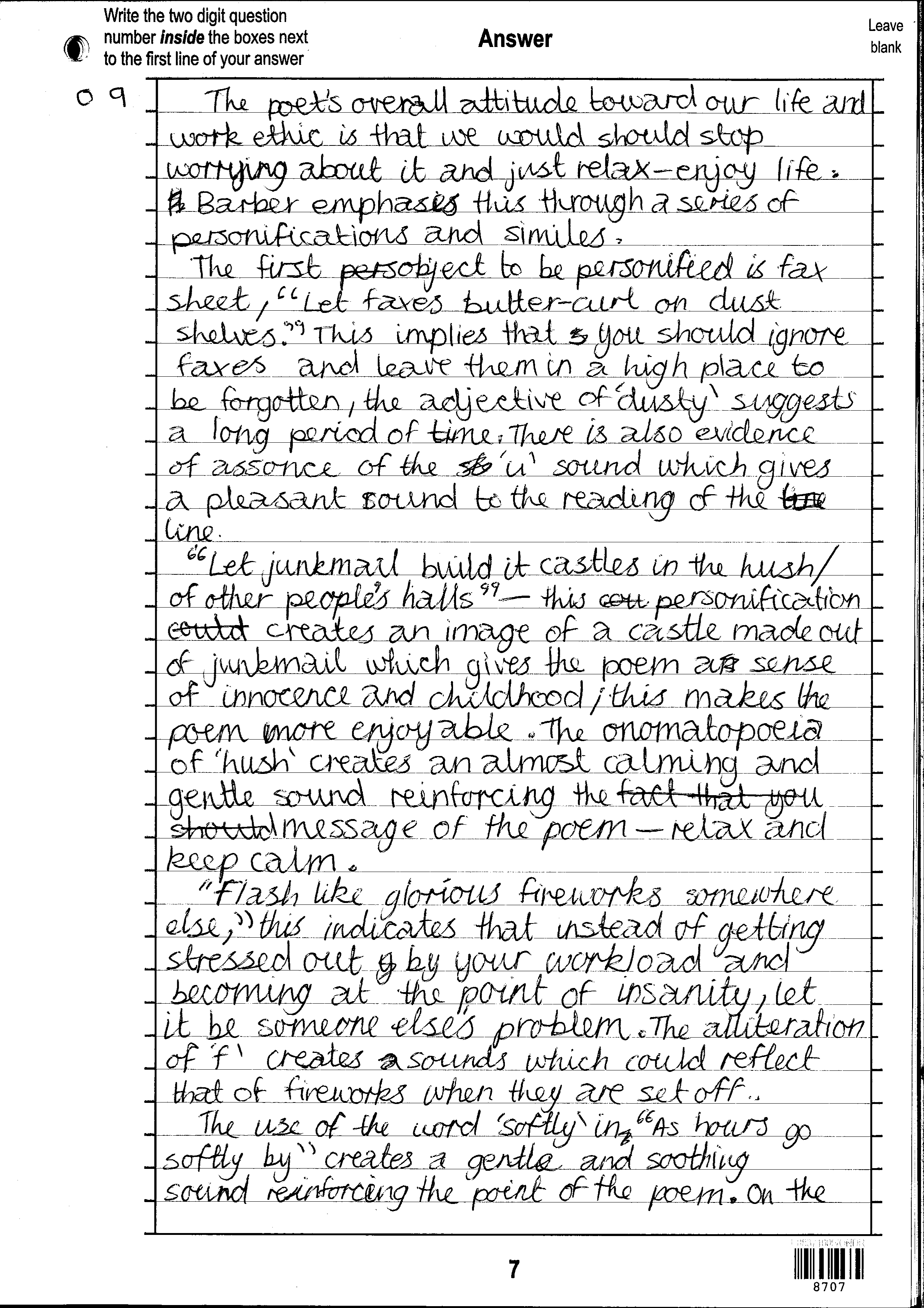 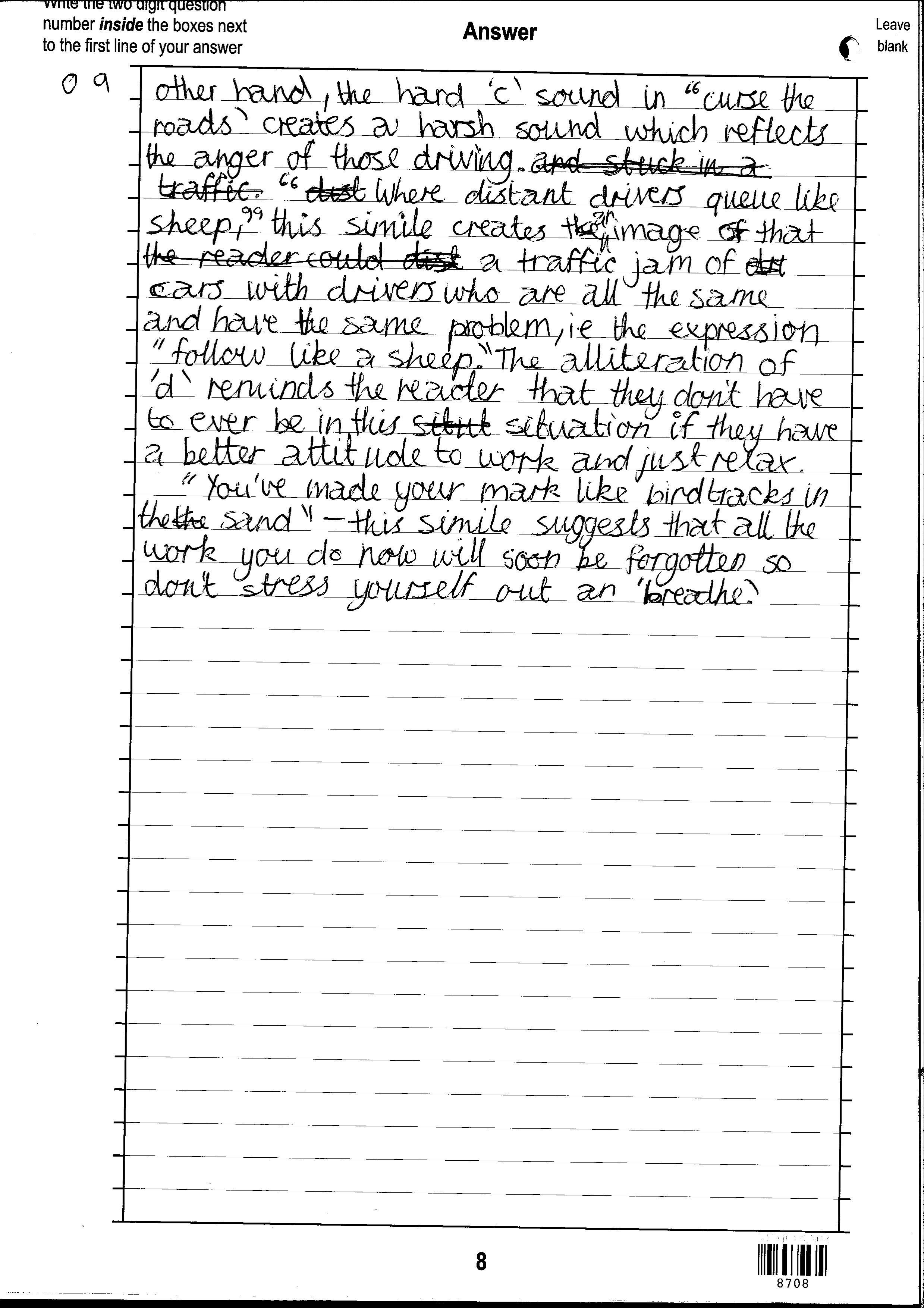 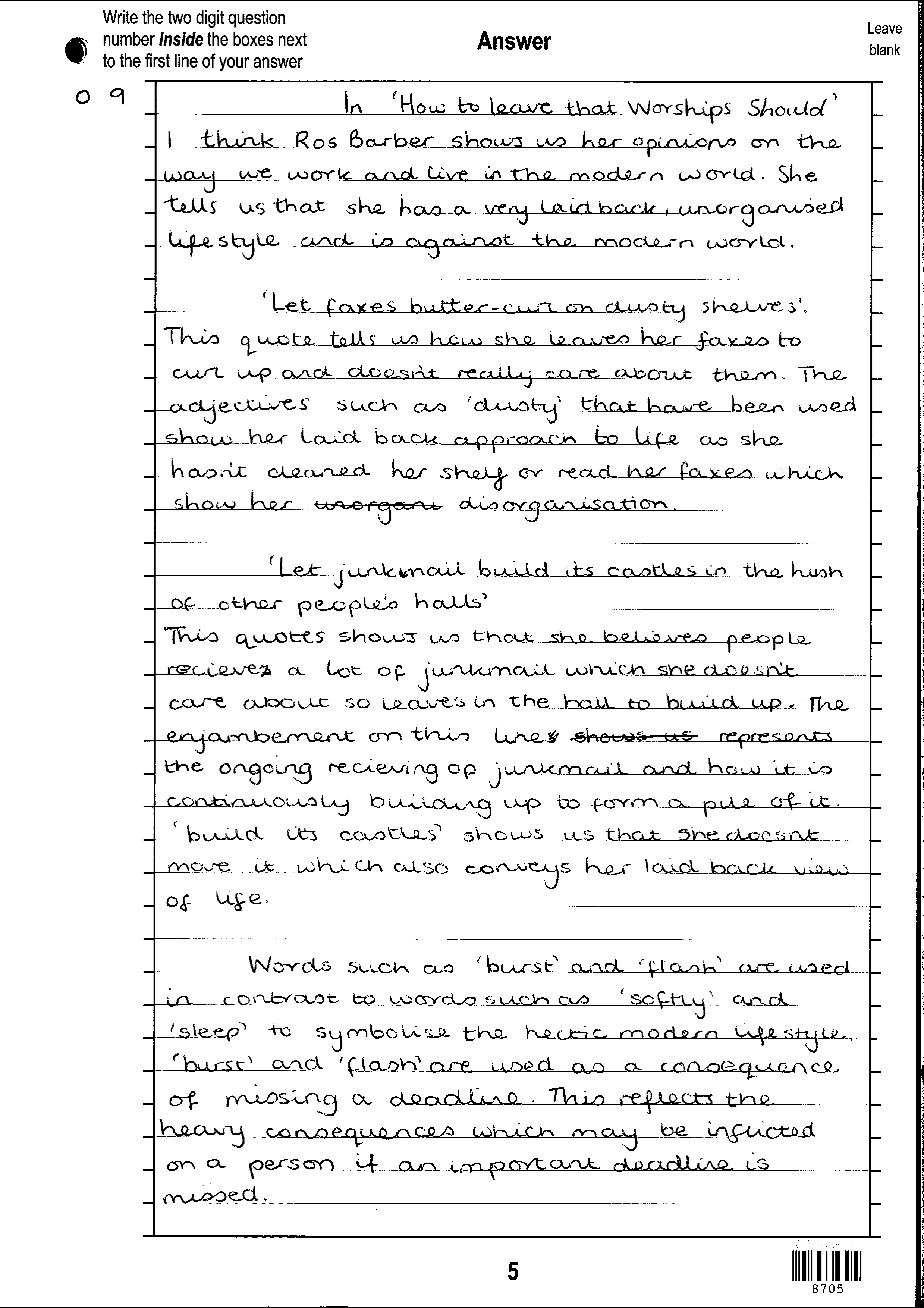 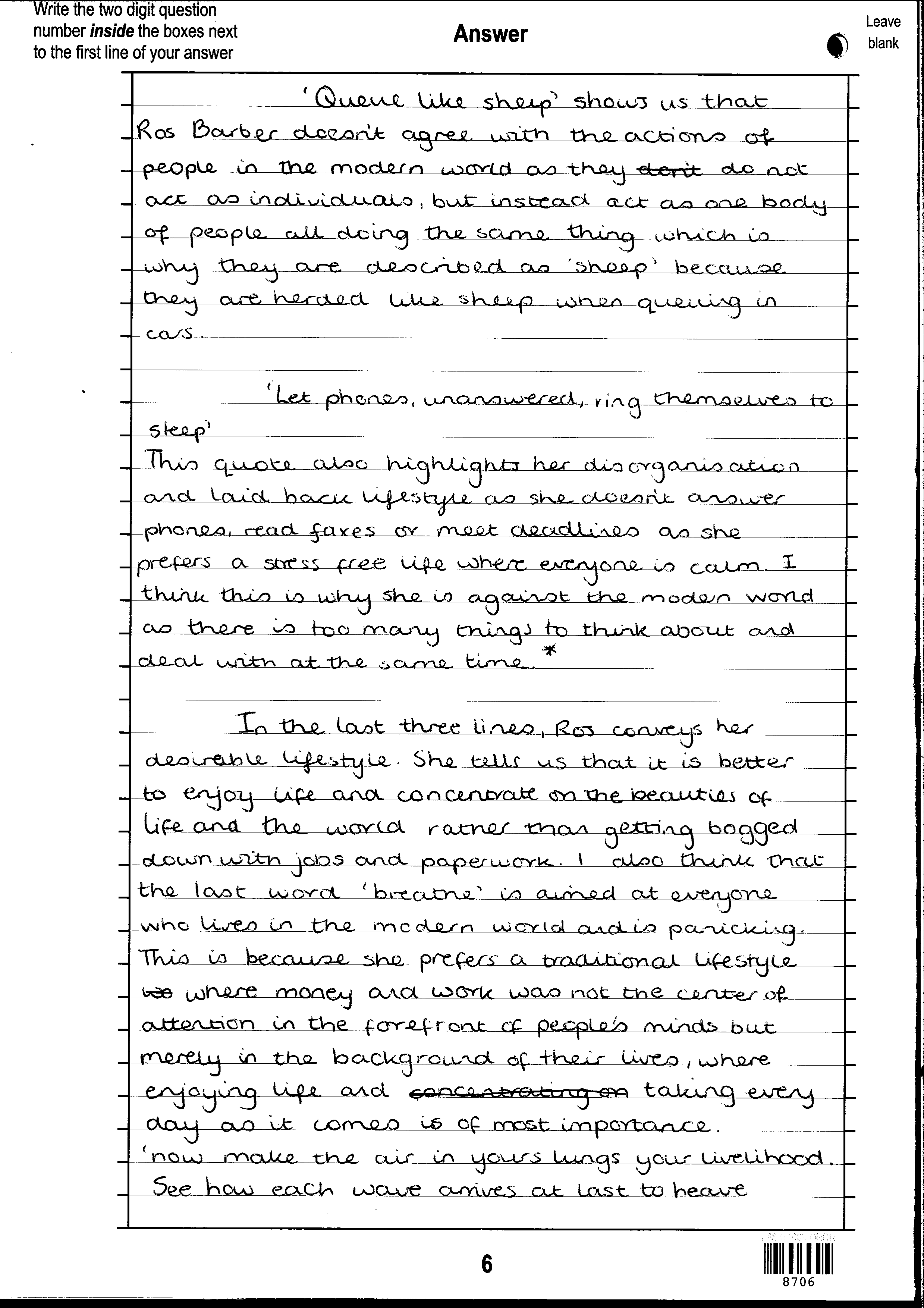 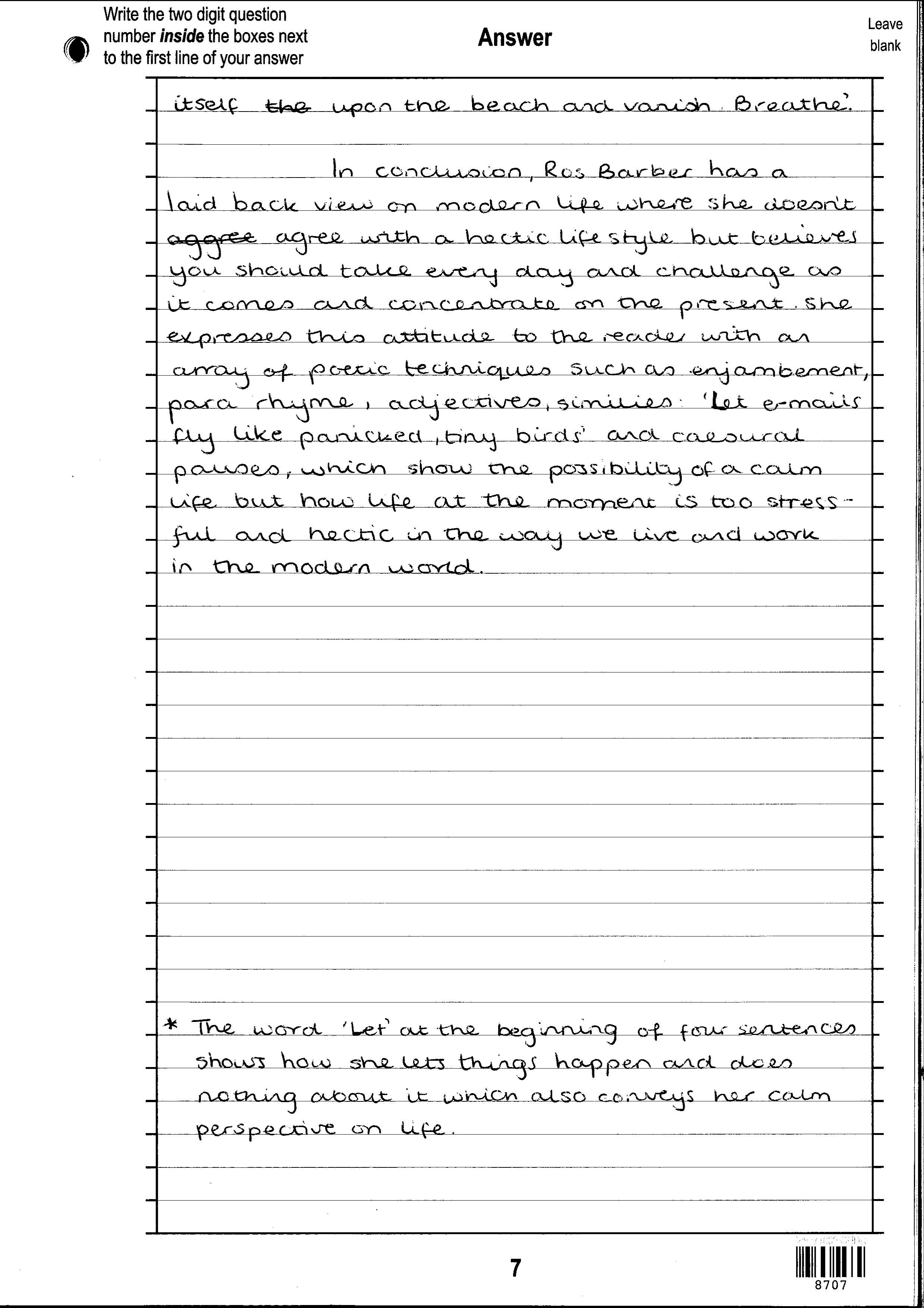 Mark Band 616-18 marksIn response to the task, candidates demonstrate:insightful exploratory response to ideas/themesclose analysis of detail to support interpretationevaluation of writer’s uses of language and/or structure and/or form and effects on readers Mark Band 513-15 marksIn response to the task, candidates demonstrate:exploratory response to ideas/themesanalytical use of detail analysis of writer’s uses of language and/or structure and/or form and effects on readersMark Band 410-12 marksIn response to the task, candidates demonstrate:considered/qualified response to ideas/themesdetails linked to interpretationappreciation/consideration of writer’s uses of language and/or structure and/or form and effects on readersMark Band 37-9 marksIn response to the task, candidates demonstrate:sustained response to ideas/themeseffective use of details to support interpretationexplanation of effect(s) of writer’s uses of language and/or structure and/or form and effects on readersMark Band 24-6 marksIn response to the task, candidates demonstrate:explained response to ideas/themesdetails used to support a range of commentsidentification of effect(s) of writer’s choices of language and/or structure and/or form intended/achievedMark Band 11-3 marksIn response to the task, candidates demonstrate:supported response to ideas/themescomment(s) on detailsawareness of writer making choice(s) of language and/or structure and/or form0 marksNothing worthy of credit